Развивающая предметно-пространственная средагруппы «Цветик-семицветик»Центр познавательного развития (математический, сенсорный, центр дидактических игр)Цель: развитие познавательных интересов, любознательности и мотивации у детей. Формирование представлений об объектах окружающего мира, о свойствах и отношениях объектов окружающего мира; количестве, числе, части и целом, пространстве и времени. Развитие сенсорных эталонов.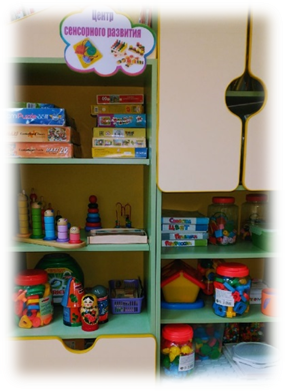 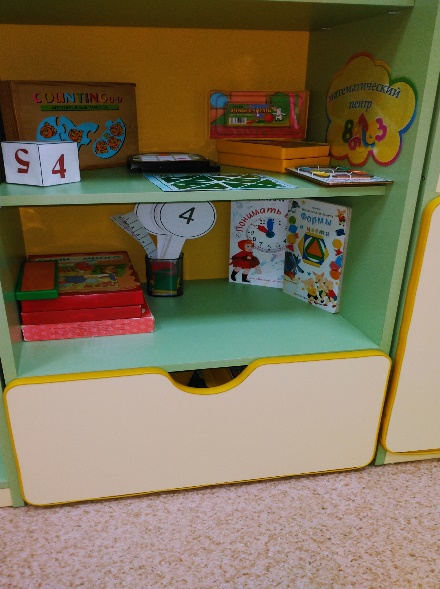 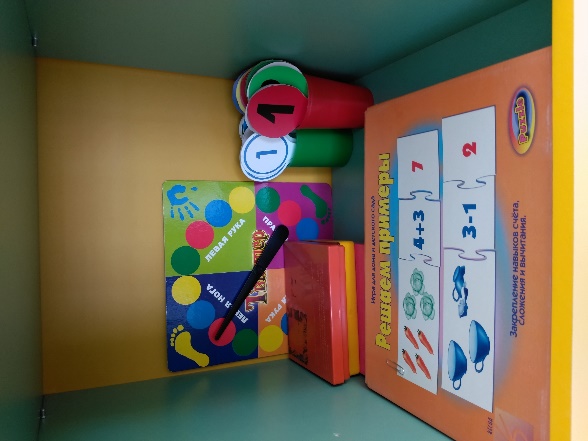 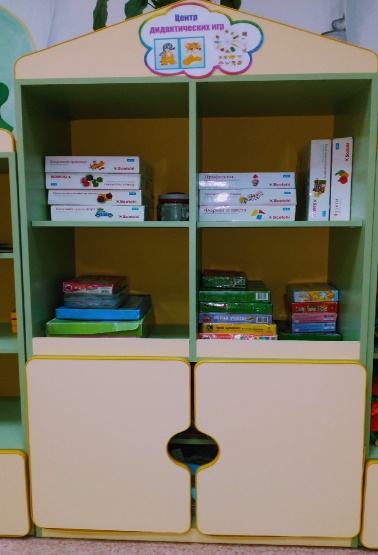 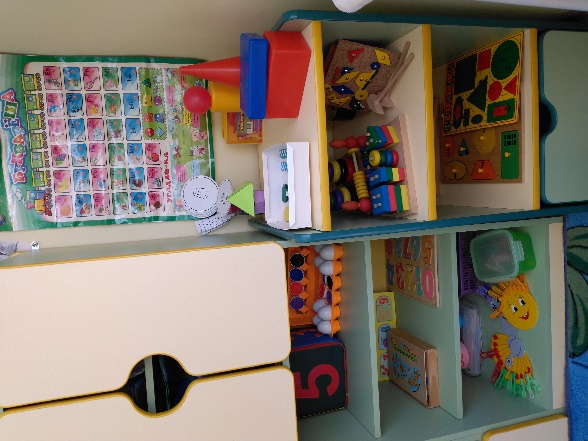 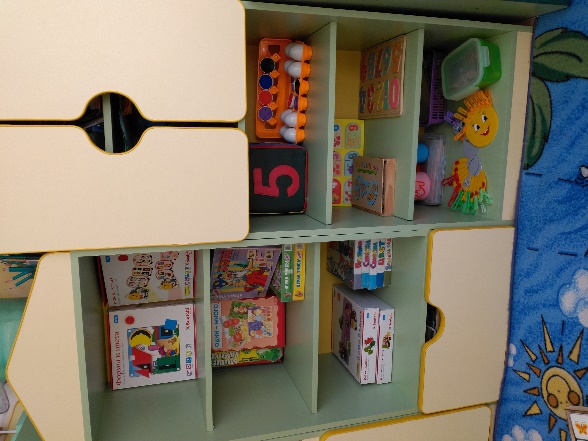 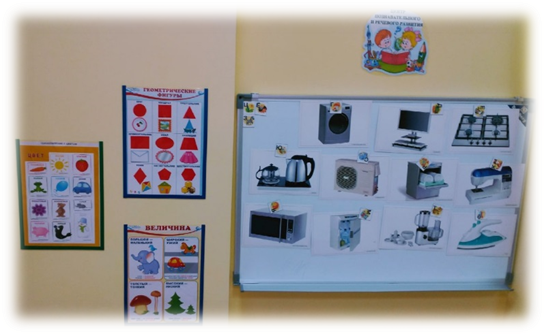 Центр речевого развитияЦель: создание оптимальных условий для организации предметно-развивающей среды в группе для совершенствования процесса развития и коррекции речи детей.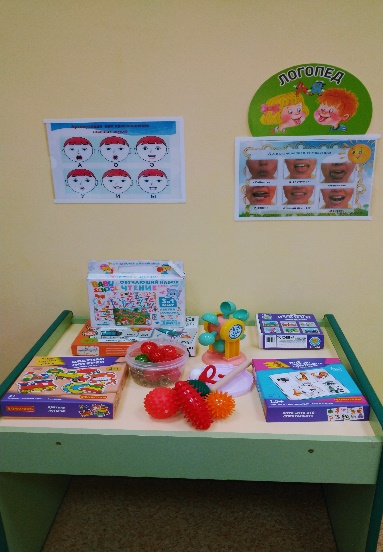 Центр детского творчестваЦель: формирование творческого потенциала детей, эстетического восприятия, воображения, художественно-творческих способностей, самостоятельности, активности. 
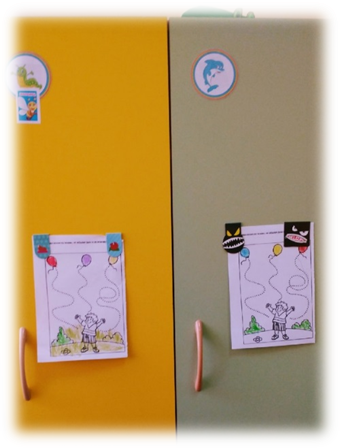 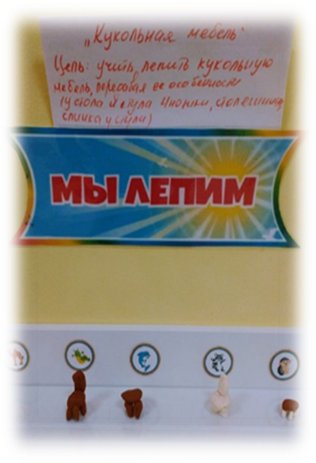 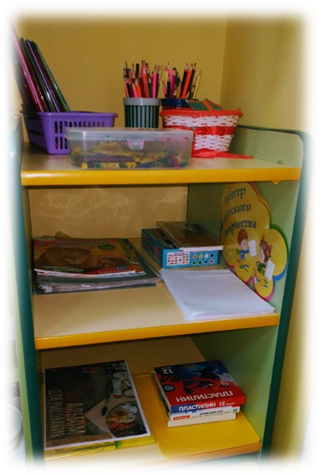 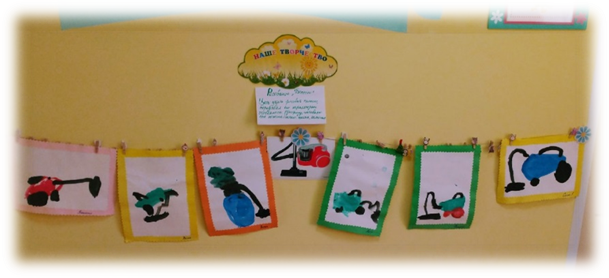 Центр патриотического воспитанияЦель: формирование любви к родному краю (причастности к родному дому, семье, детскому саду, городу), духовно-нравственных отношений; формирование любви к культурному наследию своего народа; толерантное отношение к сверстникам, родителям и другим людям.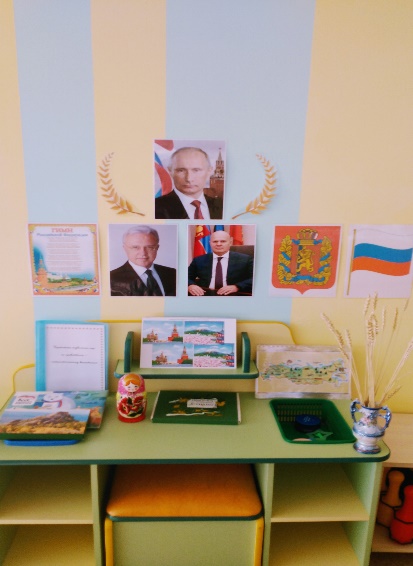 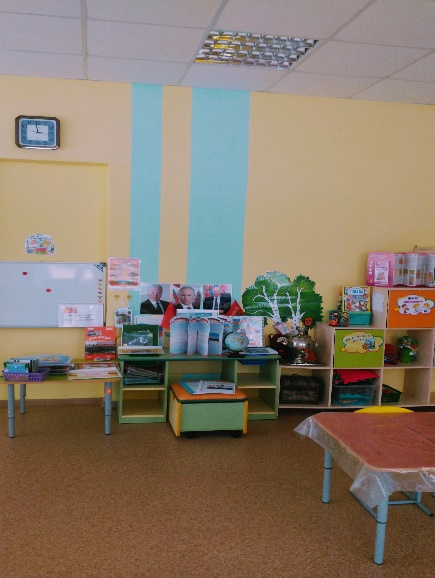 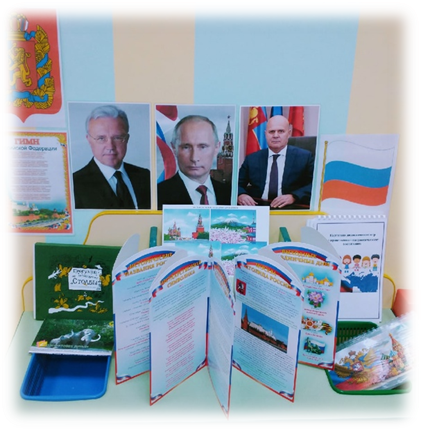 Центр сюжетно-ролевых игрЦель: реализация ребенком полученных и имеющихся знаний об окружающем мире в игре. Накопление жизненного опыта. Развитие воображения и коммутативных навыков.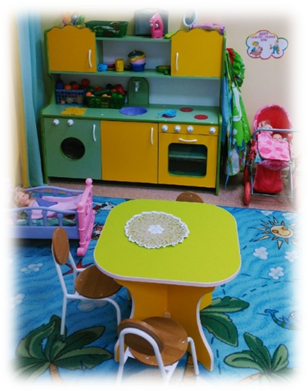 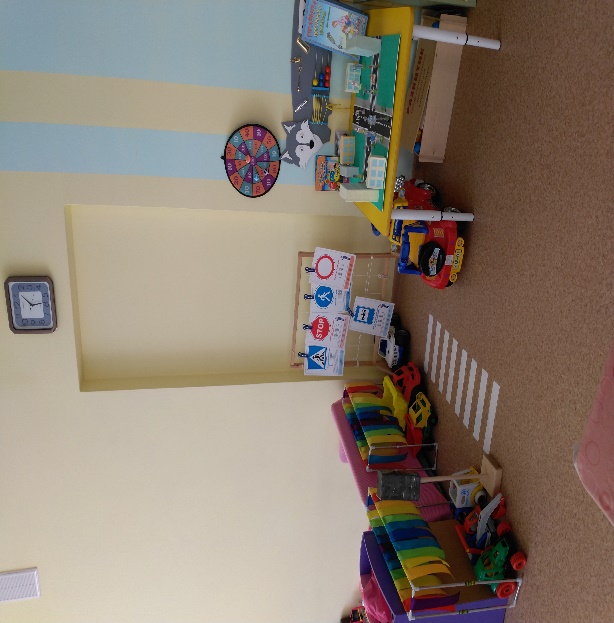 Строительно – конструктивный центрЦель: развитие интереса к конструктивной деятельности; технических и творческих способностей.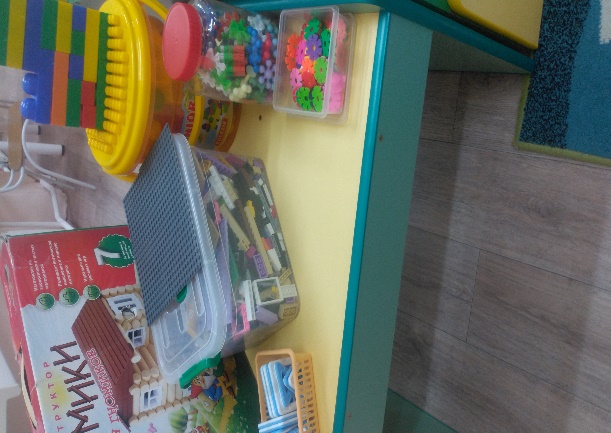 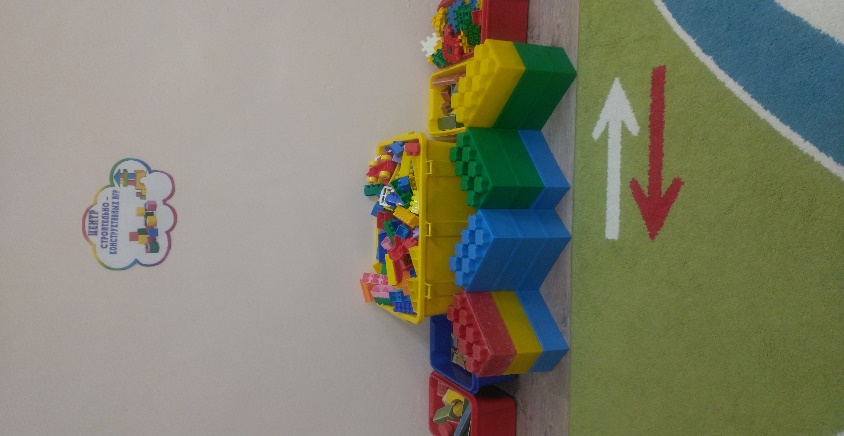 Музыкальный центрЦель: развитие творческих способностей в самостоятельно-ритмической деятельности. Ознакомление с музыкальными инструментами, их звучанием.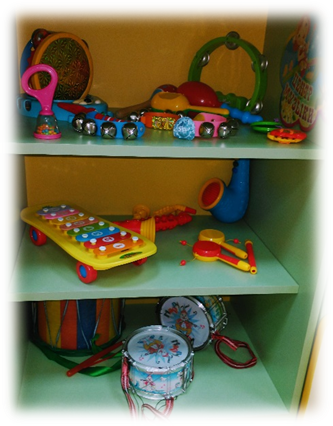 Театральный центрЦель: приобщение детей к театральному искусству; способствовать формированию творческой личности; развитие артистических способностей через театрализованную деятельность; развитие речи и коммуникативных навыков.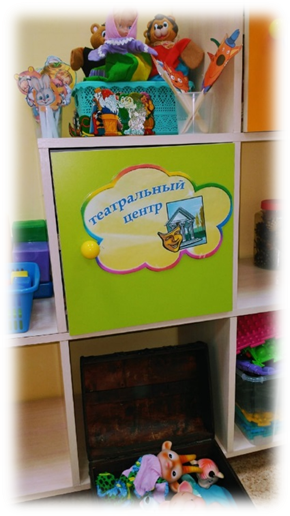 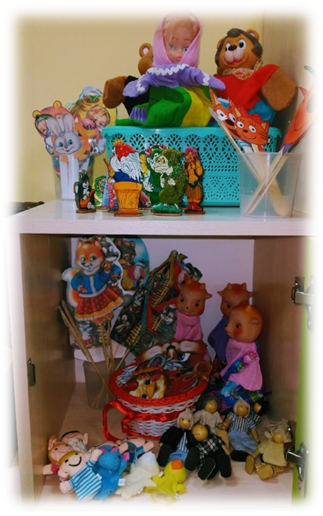 Центр движений Цель: создание условий для повышения двигательной активности детей; развитие физических качеств, формирование двигательных умений и навыков, воспитание потребности в самостоятельных занятиях физическими упражнениями.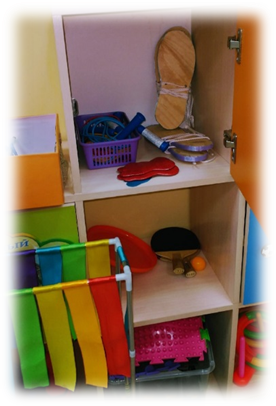 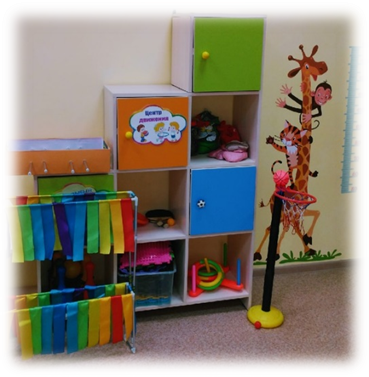 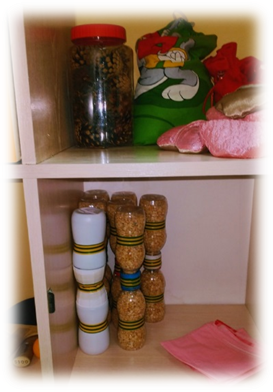 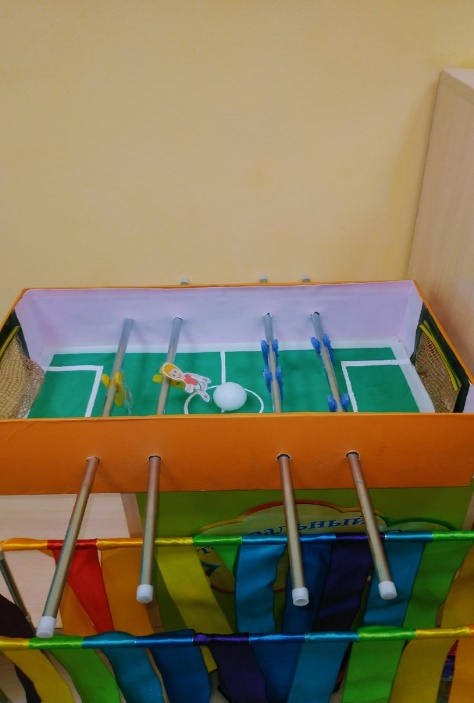 Центр здоровьяЦель: способствовать укреплению физического и психического здоровьядетей дошкольного возраста.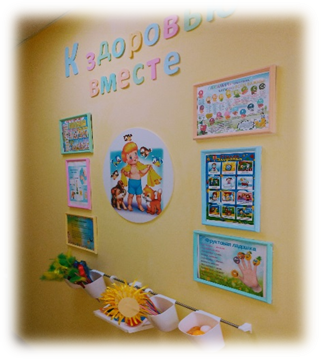 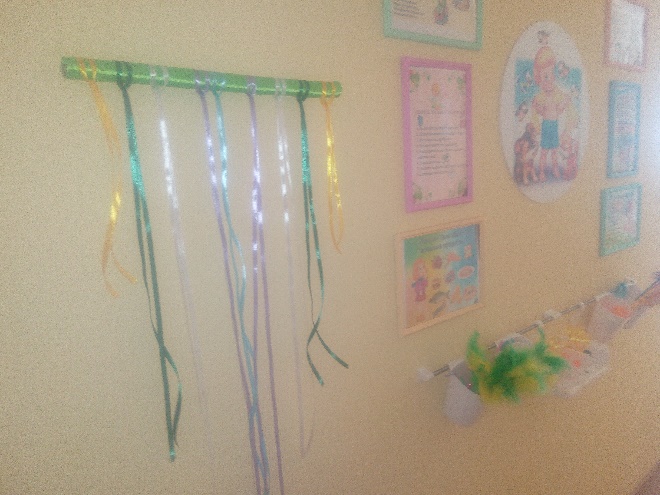 Литературный центрЦель: создание условий для ознакомления воспитанников с миром художественной литературы. Формирование умения самостоятельно работать с книгой, развитие познавательных процессов и способов умственной деятельности.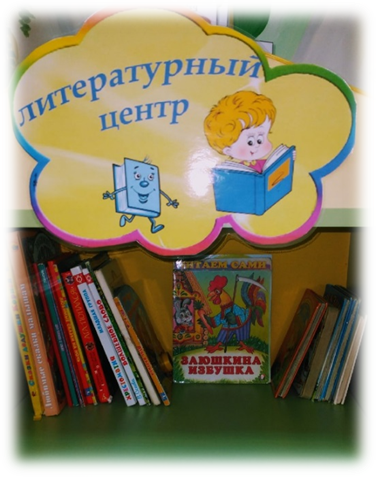 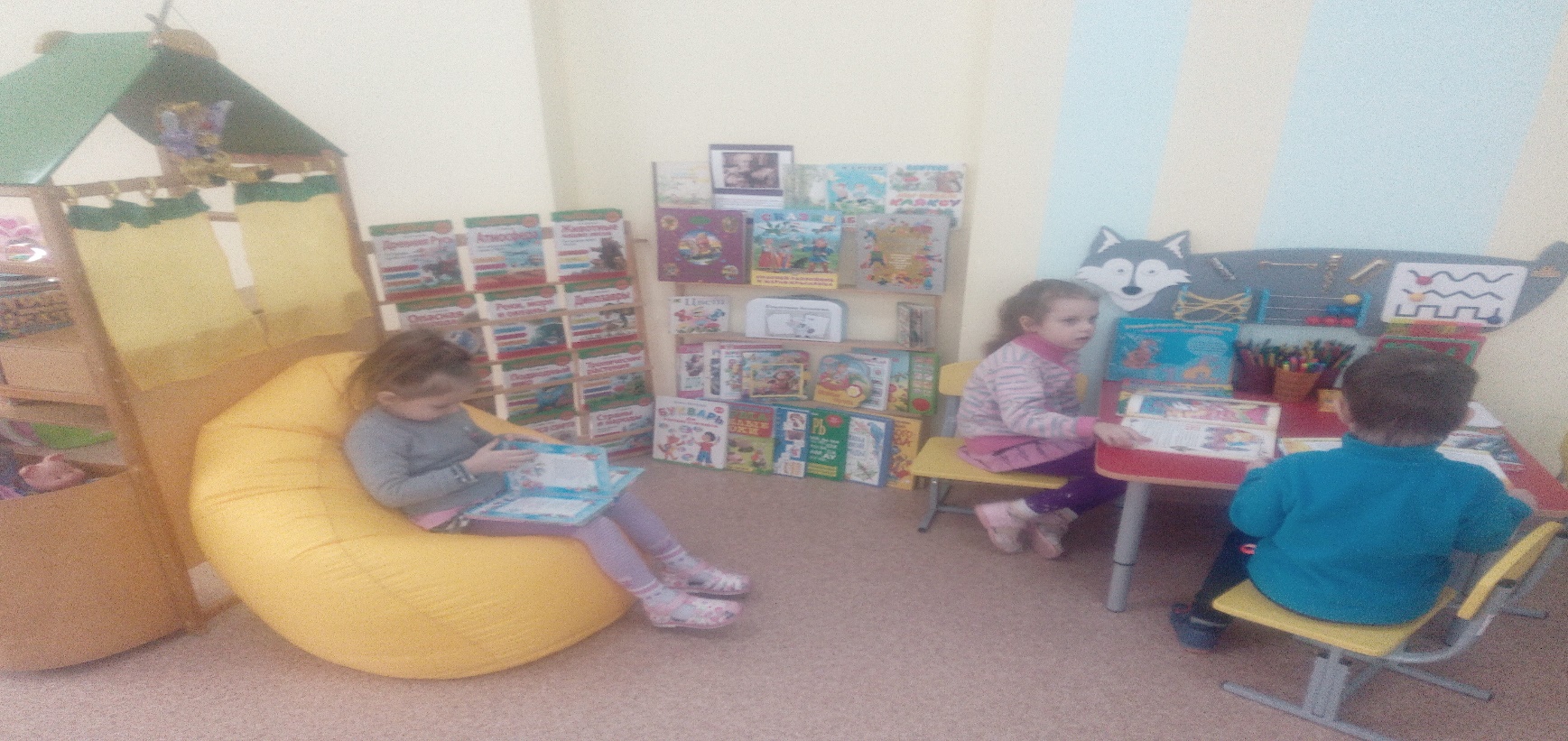 Центр дежурства «Помогаюшки»Цель: формирование умения выполнять обязанности дежурных, воспитывать положительное отношение к труду, самостоятельность у детей.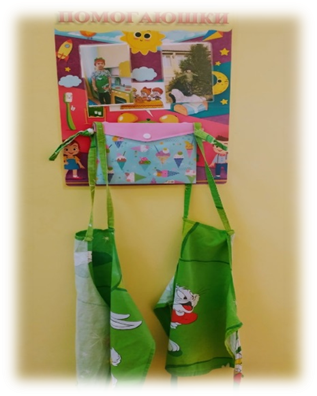 Уголок уединенияЦель: преодоление психо-эмоционального дискомфорта детей.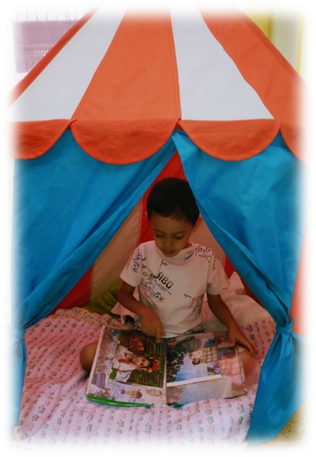 Постер «Наши успехи»Цель: наглядно демонстрировать родителям, каких успехов достигли их дети и к чему еще стоит стремиться.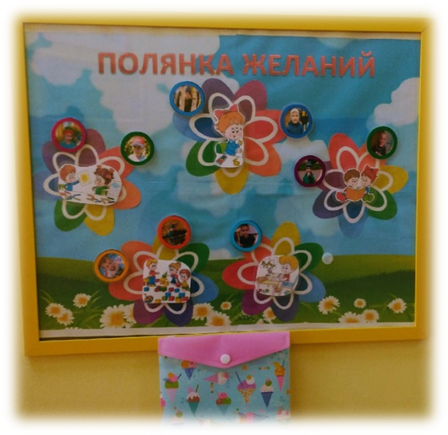 Постер «Полянка желаний»Цель: проявление самостоятельности, инициативности в выборе деятельности детьми.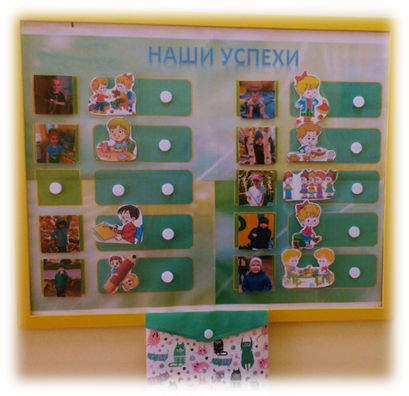 